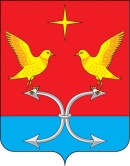 АДМИНИСТРАЦИЯ НОВОМИХАЙЛОВСКОГО СЕЛЬСКОГО ПОСЕЛЕНИЯКОРСАКОВСКОГО РАЙОНА ОРЛОВСКОЙ ОБЛАСТИПОСТАНОВЛЕНИЕ 20 марта 2023 года                                                                               №13 с.НовомихайловкаО признании утратившим силу постановлении администрации Новомихайловского сельского поселения Корсаковского района Орловской области от 25.12.2020 года № 24 «Об утверждении Правил использования  водных объектов общего пользования, расположенных на территории Новомихайловского сельского поселения Корсаковского района Орловской области, для личных и бытовых нужд (в ред. от 15.02.2022 года)».В целях приведения в соответствие с действующим законодательством нормативной правовой базы администрации Новомихайловского сельского поселения Корсаковского района Орловской области, руководствуясь Федеральным законом от 06.10.2003г. №131-ФЗ «Об общих принципах организации местного самоуправления в Российской Федерации», руководствуясь Уставом сельского поселения, администрация Новомихайловского сельского поселения  п о с т а н о в л я е т:  Признать утратившим силу постановление администрации Новомихайловского сельского поселения Корсаковского района Орловской области от 25.12.2020 года № 24 «Об утверждении Правил использования  водных объектов общего пользования, расположенных на территории Новомихайловского сельского поселения Корсаковского района Орловской области, для личных и бытовых нужд (в ред. от 15.02.2022 года».2. Настоящее постановление   обнародовать в установленном порядке и разместить на официальном  сайте администрации Корсаковского района (www.корсаково57.рф).   3. Контроль за исполнением  оставляю за собой.  Глава  сельского поселения	              	        И.А. Васильчикова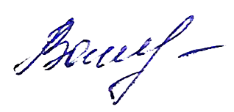 